   Brabant Cup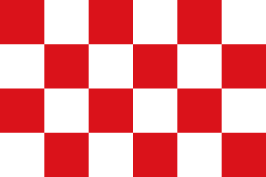 Secretariaat :Liesbeth v Gool Tel:+31646195263 Mail:kennborough@gmail.com                               Inschrijfformulier Brabant Cup 2019-2020Deelnemer:                                                                                           Start(wagen)nummer(KNHS)Adres:Postcode en woonplaats:Telefoonnummer:                                                    Email:Rijdend met:   pony           paard         Jeugdrubriek        LeeftijdEnkelspan      tweespan       vierspan        tandem           ruiter  (streep door wat niet van toepassing is )Naam pony`s/paarden                                                                  ras                                      leeftijd1234Namen Groom(s)123Bijzonderheden qua wensen rijtijden:Zet een kruisje achter de  datum je wil starten 23 nov        24 nov                 7 dec             8 dec25 jan        26 jan                 7 mrt          8 mrt   Wilt u ervoor zorgen dat u inschrijving voor 16 nov bij het secretariaat is .Bij voorbaat dank.De organisatie is niet aansprakelijk voor ongevallen of schade door of aan deelnemers.Elke deelnemer neemt geheel deel op eigen risico.We rijden volgens de regels van de mencompetitie.Er is een mogelijkheid om te overnachten en eventueel stalling.HANDTEKENING: